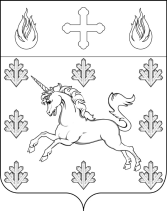   ГЛАВАПОСЕЛЕНИЯ СОСЕНСКОЕПОСТАНОВЛЕНИЕ__11.10.2012____ №_____02-06-22/2_______Об утверждении муниципальной ведомственной целевой программы «Повышения квалификации муниципальных служащих Администрации поселения Сосенское в 2013г.»В соответствии с Федеральным законом от 06.10.2003г. №131-ФЗ 2об общих принципах организации местного самоуправления в Российской Федерации», Законом города Москвы от 22.10.2008г. №50 «О муниципальной службе в городе Москве», Постановлением главы муниципального образования сельское поселение Сосенское от 31.12.2010г. №47-П «Об утверждении Положения о комиссии по формированию кадрового резерва, для замещения вакантных должностей муниципальной службы в сельском поселении Сосенское и ее состава», связи с необходимостью дальнейшего повышения эффективности муниципальной службы в поселении Сосенское, оптимизация   затрат   на   местное    самоуправление, развитие  его ресурсного обеспечения, ПОСТАНОВЛЯЮ:1.Утвердить  муниципальную ведомственную целевую программу «Повышение  квалификации муниципальных служащих Администрации поселения Сосенское  в 2013г.» (приложение №1).2.Утвердить перечень мероприятий предусмотренных целевой Программой "Повышение квалификации муниципальных служащих Администрации поселения Сосенское в 2013г» (приложение №2).3. Настоящее постановление вступает в силу с момента его подписания.4. Контроль за исполнением настоящего постановления возложить на заместителя главы администрации сельского поселения Сосенское Линник И.К.     Глава поселения Сосенское                                                   С.Л. Белоконев    Приложение №1УТВЕРЖДЕНОПостановление Главы поселения Сосенское от_________ №_________________________МУНИЦИПАЛЬНАЯ ВЕДОМСТВЕННАЯ ЦЕЛЕВАЯ  ПРОГРАММАПовышение квалификации муниципальных служащих Администрации поселения Сосенское (2013 г.)Паспорт целевой Программы" Повышение квалификации муниципальных служащих  администрации  поселения Сосенское в 2013г.»Цель программыПовышение эффективности  муниципальной службы в Администрации поселения Сосенское, оптимизация   затрат   на   местное    самоуправление.Задачи программы  Создание условий для оптимального организационно-правового обеспечения муниципальной службы; определение обязанностей, полномочий и  мер ответственности муниципальных служащих Администрации поселения Сосенское  на основе должностных инструкций; рациональное использование ресурсов в системе муниципальной  службы; обеспечение открытости  муниципальной службы в  интересах  развития гражданского общества и укрепления государства; применение эффективных  методов  подбора квалифицированных кадров для муниципальной службы, а также создание условий для их должностного (служебного) роста, разработка и внедрение механизмов выявления и разрешения конфликта интересов на муниципальной службе, а также  нормативно-правового регулирования профессиональной  этики  муниципальных служащих; обеспечение развития системы  управления муниципальной службой.   Сроки реализации программы  2013 год.Механизм  реализации программыПрограмма реализуется в  соответствии  с прилагаемым перечнем мероприятий.          Объемы  и  источники финансирования программыФинансирование программы осуществляется  за счет средств бюджета поселения Сосенское.  
Общий объем финансирования программы  из бюджета поселения Сосенское на 2013г. составит 530 тыс.руб.Ожидаемые результаты реализации программыПриведение нормативно-правовой базы Администрации поселения Сосенское по вопросам муниципальной  службы  в соответствие с федеральным и законодательством г.Москвы; создание правовых, организационных, финансово-экономических и иных условий  для дальнейшего    развития    профессиональной муниципальной  службы; достижение качественного уровня исполнения муниципальными служащими своих должностных обязанностей и оказываемых  ими гражданам  и  организациям  муниципальных услуг; создание  условий   для   открытости   и подконтрольности   деятельности   органов  местного самоуправления, муниципальных служащих гражданскому обществу; создание  основы  для  совершенствования финансово-экономического и ресурсного обеспечения муниципальной службы; повышение эффективности кадровой политики  в   системе муниципальной  службы в  целях   улучшения кадрового состава муниципальных служащих; повышение профессионально-квалификационного уровня муниципальных служащих, создание материально-технических условий для эффективного исполнения муниципальными служащими должностных обязанностей; оптимизация численности муниципальных служащих. Приложение №2УТВЕРЖДЕНОПостановление Главы поселения Сосенское от_________ №_________________________ПЕРЕЧЕНЬмероприятий, предусмотренных целевой Программой "Повышение квалификации муниципальных служащих Администрации поселения Сосенское в 2013г.»Наименование целевой       
программы           " Повышение квалификации муниципальных служащих Администрации поселения Сосенское в 2013г. "   (далее - программа)    Основание        для
разработки программыПоручение  главы  поселения Сосенское заказчик программы           Администрация поселения Сосенское Основной разработчик
программы           Организационно-правовой отделИсполнители основных
мероприятий программы     
      Организационно-правовой отделФинансово-экономический отделЦель программы      Повышение эффективности муниципальной службы в поселении Сосенское, оптимизация   затрат   на   местное    самоуправление, развитие  его ресурсного обеспечения.        Задачи программы    - создание   условий   для    оптимального организационно-правового обеспечения муниципальной службы; -рациональное использование ресурсов в системе муниципальной   службы;- обеспечение  открытости муниципальной службы в  интересах  развития гражданского    общества; -совершенствование эффективных  методов  формирования кадрового состава для органов местного самоуправления; -создание    оптимальных     условий     для повышения профессионально-квалификационного уровня муниципальных служащих; -создание    необходимых     материально-технических условий и организация ресурсного  обеспечения  для   эффективного функционирования муниципальной    службы.Сроки     реализации
программы           2013г.Механизм  реализации
программы           программа реализуется в  соответствии  с
прилагаемым перечнем мероприятий.          Объемы  и  источники
финансирования      
программы           Финансирование программы осуществляется  за счет средств бюджета поселения Сосенское        
Общий объем финансирования программы  из
бюджета   поселения Сосенское составит 530 тыс. руб.,
Ожидаемые результаты
реализации программы-приведение нормативно-правовой базы поселения Сосенское  по вопросам   муниципальной службы в соответствие с федеральным и законодательством г.Москвы; -создание правовых, организационных, финансово-экономических и иных условий  для дальнейшего развития профессиональной муниципальной службы;- достижение качественного уровня исполнения муниципальными служащими должностных обязанностей и оказываемых ими гражданам  и  организациям  муниципальных услуг; -создание условий для открытости и подконтрольности деятельности  органов  местного самоуправления,- создание  основы  для  совершенствования финансово-экономического    и    ресурсного обеспечения муниципальной службы;- повышение эффективности кадровой политики в системе муниципальной  службы  в целях улучшения кадрового состава муниципальных служащих; -повышение профессионально-квалификационного уровня муниципальных служащих; -создание материально-технических условий для эффективного исполнения муниципальными служащими должностных обязанностей;- оптимизация численности муниципальных служащих.Система  организации
контроля реализации        
программы           Контроль   за   реализацией    программы осуществляет    Администрация  поселения Сосенское, Совет депутатов поселения Сосенское              N 
п/пНаименование мероприятийСроки  исполненияИсполнителиОбъем финансирования из  бюджета поселения Сосенское, всего(тыс. руб.)N 
п/пНаименование мероприятийСроки  исполненияИсполнителиОбъем финансирования из  бюджета поселения Сосенское, всего(тыс. руб.)1 Проведение анализа действующей законодательной   и нормативно-правовой базы по вопросам муниципальной службы. Разработка проектов нормативных правовых актов поселения Сосенское по вопросам муниципальной службы, организационно-правовой, хозяйственной и финансовой деятельности Администрации в связи с изменением законодательства Российской Федерации 2013 Организационно-правовой отделФинансово-экономический отдел.Отдел имущественных отношений и муниципального заказа.Сектор архитектуры и землепользования.Сектор социальной политики.-2 Сбор и анализ информации о кадровом составе органов местного  самоуправления. 2013Организационно-правовой отдел-4.Обучение на курсах повышения квалификации муниципальных служащих по учебным программам в объеме не  менее  72 часов учебных заведениях г.Москвы.2013Организационно-правовой отделФинансово-экономический отдел3005.Обучение на краткосрочных курсах  муниципальных служащих в учебных заведениях г.Москвы. 2013Организационно-правовой отделФинансово-экономический отдел1006Подписка на периодические издания по соответствующим вопросам местного значения органов местного самоуправления поселения Сосенское 2012130ВСЕГО                           530